STARSZAKI  09.12.21 – 10.12.21KUCHENNE CIEKAWOSTKICzwartek 09.12.2021Jak powstaje czekolada?Cele:- Poznanie etapów powstawania czekolady, rodzajów czekolady- Liczenie w dostępnym dla siebie zakresieI.„Zróbmy koło” – powitanie piosenką, naśladujemy wszystkie wspólnie z rodzicem lub rodzeństwem.https://www.youtube.com/watch?v=Rxy25ny4P18II. „Jak powstaje czekolada?”  – oglądanie filmu https://www.youtube.com/watch?v=8RQSdaczCP0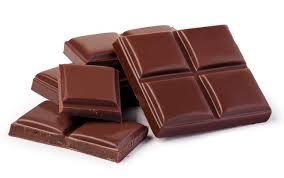 Rodzic zadaje pytania na temat filmu:Jak nazywa się owoc z którego powstaje czekolada?Ile ziarenek znajduje się w owocu kakaowca?Co powstaje z prażonych ziaren kakaowca?Jak długo robi się jedną tabliczkę czekolady?Jak z płynnej czekolady powstaje tabliczka czekolady?Komentarz rodzica: Czekolada powoduje wydzielanie endorfin, poprawiających nastrój,  ale zbyt duże ilości spożywanej czekolady mogą prowadzić do otyłości czy też problemów z uzębieniem. Dlatego musimy pamiętać o spożywaniu jej z umiarem.„Biała, mleczna, gorzka” podobieństwa i różnice: 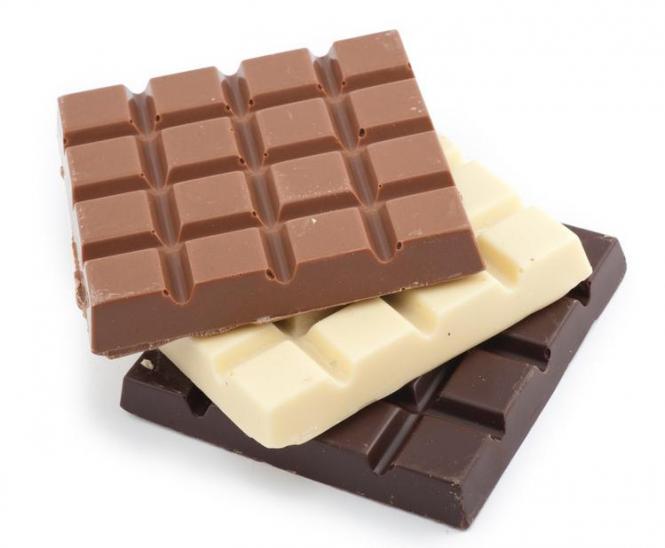 Czekolada gorzka składa się z miazgi kakaowej, masła kakaowego i cukru. Zawiera co najmniej 70 procent miazgi kakaowej. Jest najmniej słodka i najciemniejsza z wszystkich czekolad.Czekolada mleczna zawiera mleko, przez co jest łagodniejsza i słodsza w smaku. Ilość miazgi kakaowej nie przekracza 50 procent. Może zawierać różne dodatki.Biała czekolada powstaje na bazie masła kakaowego, cukru i mlecznych składników. Nie zawiera proszku kakaowego, dlatego ma jasny kolor.III. Wyścig kucharzy – zabawa ruchowa. Przenoszenie produktów spożywczych na łyżeczce umieszczonej w ustach dziecka po wyznaczonej przez rodzica trasie. Produkty to np. ziarno fasoli, pestki dyni, rodzynki itp.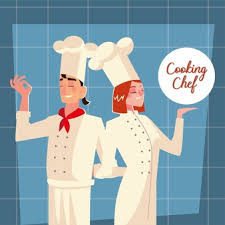 IV. Zabawa matematyczna: Ciasteczka. Na kartce papieru rysujemy okrągły lub podobny do okrągłego kształt – dziecko  robi to samodzielnie lub z pomocą rodzica. Można ten kształt wyciąć.  Dziecko zwija kawałki ciemnego papieru, gazety w małe kawałeczki, aby zrobić czekoladowe kropki. Następnie wykonujemy zadania:1. „Połóż tyle czekoladowych kropek na ciastku, ile wskazuje cyfra”. Dzieci rozpoznają cyfry napisane na małych karteczkach i odliczają odpowiednią ilość czekoladowych kropek, które należy położyć na ciasteczku. Można również skorzystać z kostki do gry i na podstawie liczby wyrzuconych oczek układać czekoladowe kropki.2 „Połóż trochę kawałków czekolady na ciastku”. Kto nie jest gotowy do liczenia, ćwiczy sprawność manualną przenosząc czekoladowe kropki rączkami lub za pomocą pęsety.  W zabawie można użyć pisaków, kredek do zaznaczania kropek, wtedy potrzeba więcej wyciętych lub narysowanych szablonów ciastek.Kolejną wersją zabawy jest użycie plasteliny do wykonania ciasteczka i czekoladowych kropek.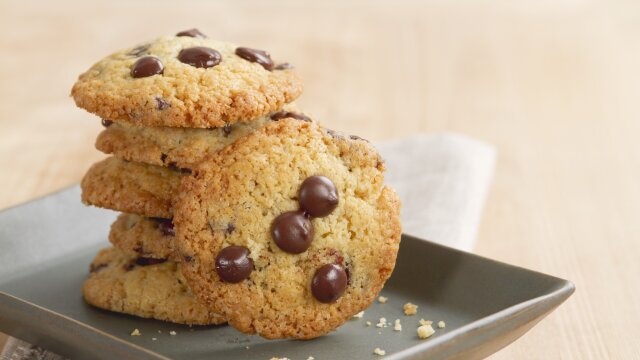 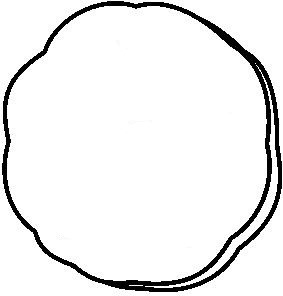                     335Piątek 12.12.2021Co możemy zrobić sami?Cele: - Porządkowanie produktów spożywczych i sprzętów kuchennych-Zrozumienie znaczenia stosowania zasad higieny związanych z przygotowaniem i spożywaniem posiłkówI.„Kuchenne przysmaki” – pobawcie się z rodzicami w odgadywanie różnych kuchennych produktów, np. przypraw po zapachu, owoców i warzyw po smaku.II.„W kuchni” – pójdźcie do kuchni i nazywajcie różne sprzęty, które w niej się znajdują. Zastanówcie się, do czego służą i w czym są pomocne. Porozmawiajcie o tym, na czym polega przygotowanie się do pracy w kuchni, co trzeba zrobić, aby zachować higienę przed przygotowaniem i spożyciem posiłku.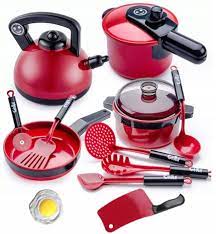 III. Zabawy badawcze – eksperymenty z olejem. Wykonajcie razem jeden z prostych eksperymentów z olejem. Spróbujcie zastanowić się, dlaczego składniki zachowują się w określony sposób. Możecie skorzystać z filmików: https://www.nowaera.pl/strefainspiracji/przedszkolnelaboratorium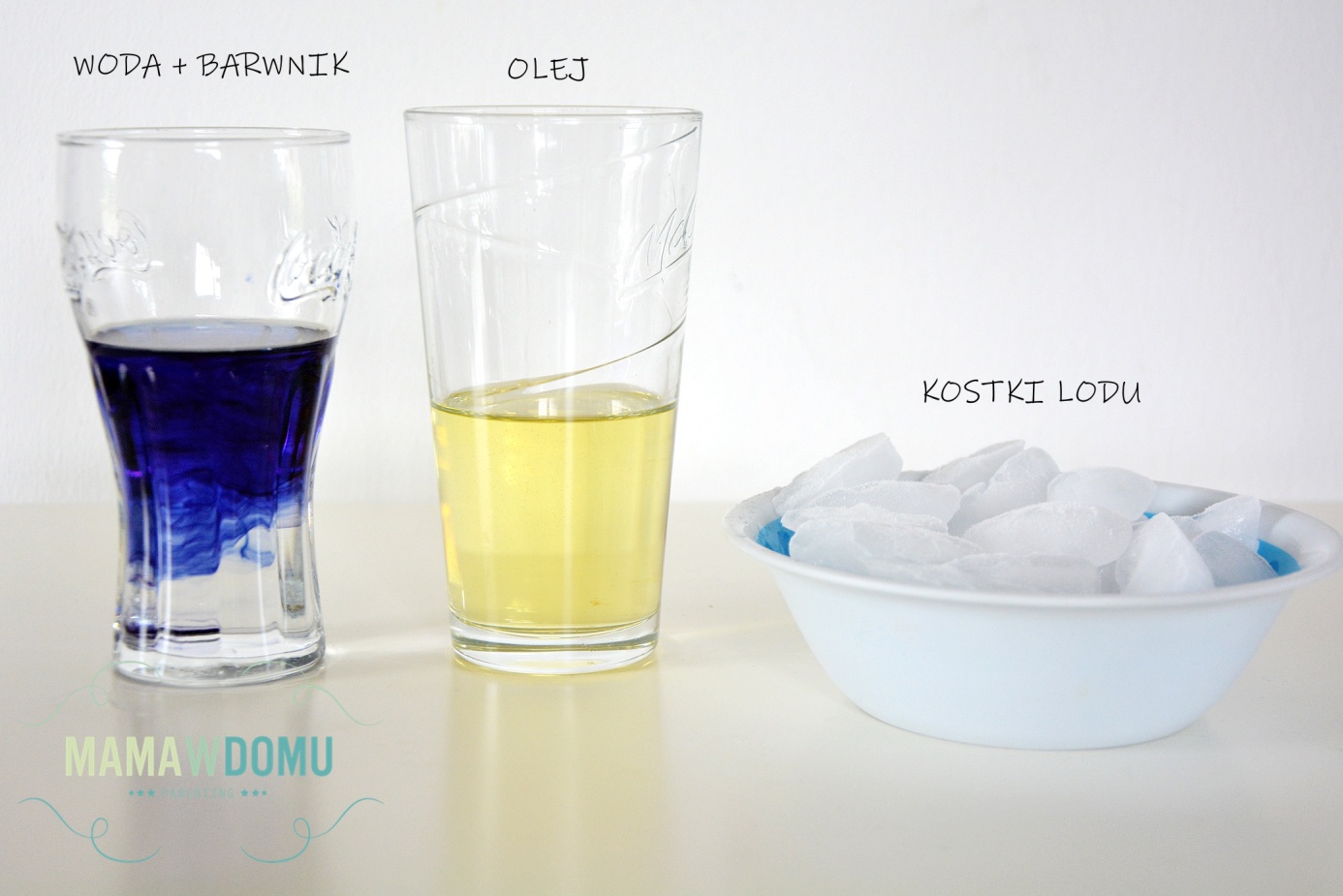 IV.  Zabawa muzyczno-ruchowa „Mało nas do pieczenia chleba” https://www.youtube.com/watch?v=ItwT03pbWhMIV. Prace plastyczne do wyboru: „Zdrowy talerzyk” – przygotujcie papierowy talerzyk lub wycięte z papieru koło , klej, nożyczki i gazetki reklamowe. Wytnijcie z gazetek takie produkty, aby skomponować talerzyk ze zdrowym posiłkiem lub spróbujcie jajko sadzone jak na zdjęciu poniżej: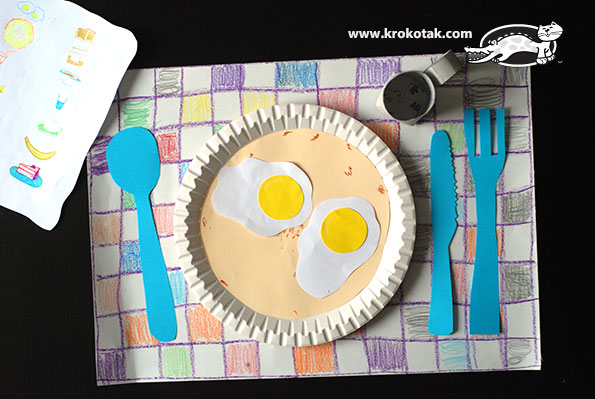 Kubeczek z rolki: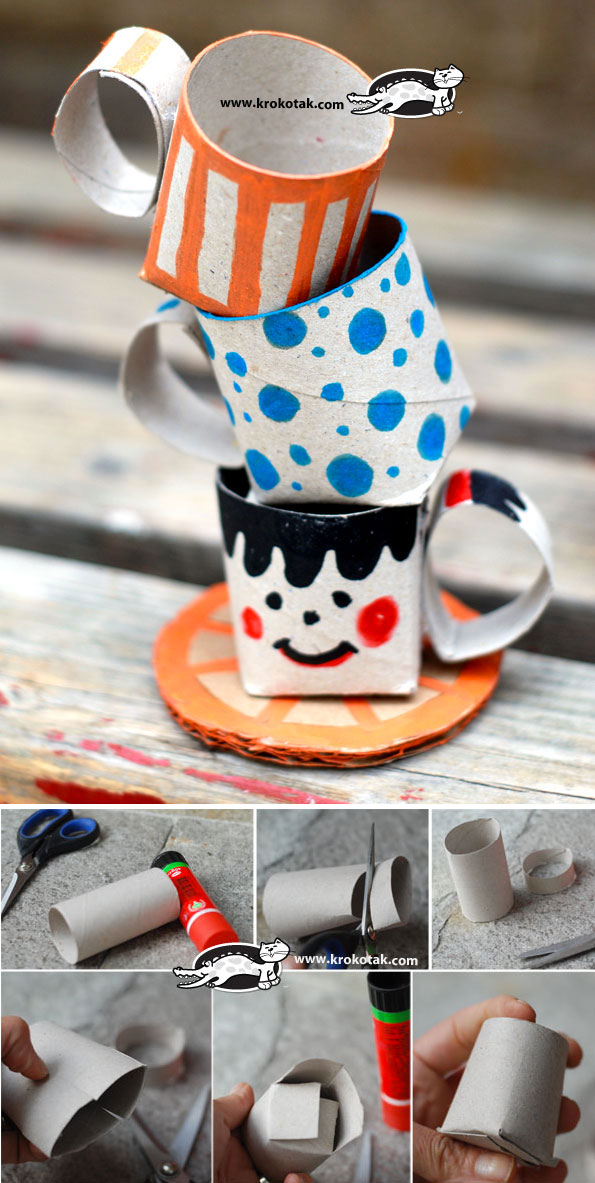 Kuchenka indukcyjna z czarnego papieru i tektury: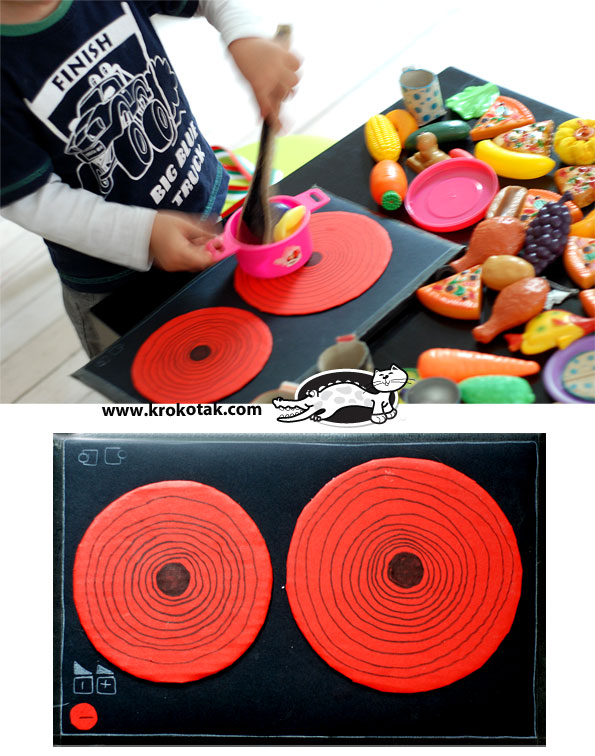 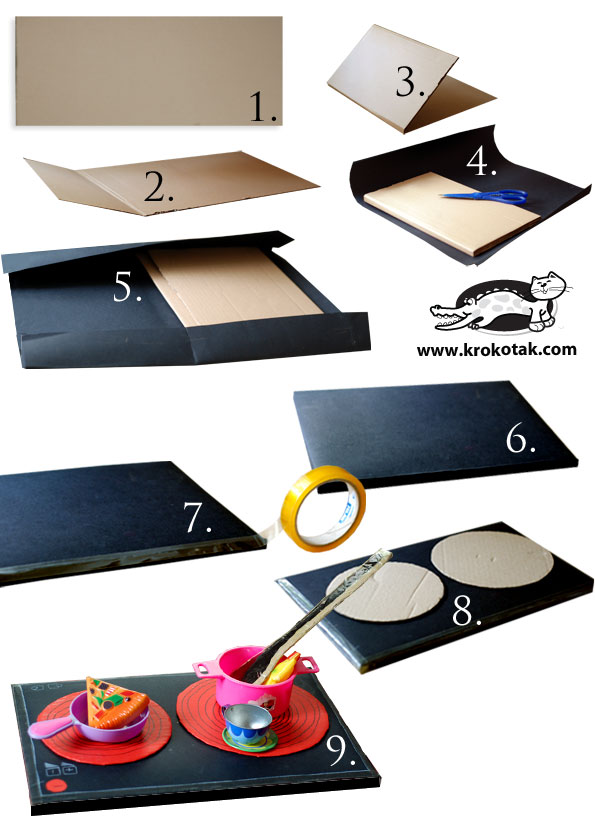 